от 22.03.2019 № 50с. Туринская СлободаО временном ограничении движения транспортных средств по автомобильным дорогам общего пользования местного значения Слободо-Туринского муниципального района в весенний период 2019 годаВ соответствии со статьей 30 федерального закона от 08.11.2007 № 257-ФЗ «Об автомобильных дорогах и о дорожной деятельности в Российской Федерации и о внесении изменений в отдельные законодательные акты Российской Федерации», постановлением Правительства Свердловской области от 15.03.2012 № 269-ПП «Об утверждении Порядка осуществления временных ограничений или прекращения движения транспортных средств по автомобильным дорогам регионального и местного значения на территории Свердловской области», постановления Правительства Свердловской области от 07.03.2019 № 152-ПП «О временном ограничении движения транспортных средств по автомобильным дорогам регионального значения Свердловской области в 2019 году», в целях обеспечения сохранности автомобильных дорог общего пользования местного значения Слободо-Туринского муниципального района в 2019 году:1. Установить временное ограничение движения транспортных средств с грузом или без груза, превышающих полную массу транспортного средства 5 тонн, следующих по автомобильным дорогам местного значения д. Решетникова – урочище Седуново, с. Туринская Слобода – д. Малинова, д. Решетникова – граница Тюменской области, д.Овчинникова – д.Шадринка (продолжительностью 56 дней) в связи с неблагоприятными природно-климатическими условиями в весенний период с 29 марта по 23 мая 2019 года.  2. Временное ограничение движения в весенний период не распространяется:2.1. На пассажирские перевозки автобусами, в том числе пригородные;2.2. На перевозки пищевых продуктов, лекарственных препаратов, топлива (бензина, дизельного топлива, газообразного топлива), семенного фонда, удобрений, почты и почтовых грузов;2.3. На перевозку грузов, необходимых для ликвидации последствий стихийных или иных чрезвычайных ситуаций;2.4. На транспортировку дорожно-строительной техники и материалов, применяемых при проведении аварийно-восстановительных работ.3. Рекомендовать ГИБДД МО МВД России «Байкаловский» (Боровиков П.А.) усилить контроль за движением большегрузного транспорта с превышением полной массы 5 тонн на автодорогах местного значения д. Решетникова – урочище Седуново, с. Туринская Слобода – д. Малинова, д. Решетникова – граница Тюменской области, д. Овчинникова – д. Шадринка в весенний период временного ограничения движения транспортных средств.4. Опубликовать настоящее распоряжение в общественно-политической газете Слободо-Туринского муниципального района «Коммунар» и разместить на официальном сайте Слободо-Туринского муниципального района в информационно-телекоммуникационной сети Интернет.5. Контроль за исполнением настоящего распоряжения оставляю за собой.Глава муниципального района                                                                    В.А. Бедулев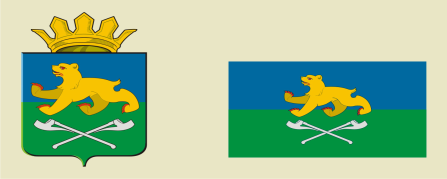 АДМИНИСТРАЦИЯ СЛОБОДО-ТУРИНСКОГОМУНИЦИПАЛЬНОГО РАЙОНАР А С П О Р Я Ж Е Н И Е